This meeting was recorded for future viewing. We are privileged to have gathered on the traditional territory of the Kwakwaka'wakw.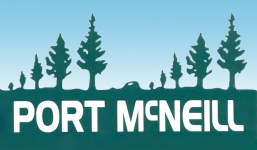 MINUTESSpecial Council Meeting10:00 AM - Tuesday, June 7, 2022Community Hall -1473 Broughton Blvd Port McNeill, BC V0N 2R0 PRESENT:MICROSOFT TEAMS: Mayor Gabriele Wickstrom, Councillor Ann-Marie Baron, Councillor Shelley Downey, and Councillor Ryan MitchellCouncillor Derek KoelAPOLOGIES:Pete Nelson-Smith, Chief Administrative OfficerALSO PRESENT:Brenda Johnson, Chief Financial Officer, and Connor Mork, Deputy Corporate Officer1.CALL TO ORDERThe June 7, 2022 Special Council Meeting was called to order at 9:39 AM.2.214/2022ADOPT AGENDAMoved, Seconded and CARRIED that the Agenda be adopted as presented. 3.PETITIONS AND DELEGATIONS4.ADOPTION OF MINUTES5.CORRESPONDENCE6.TABLE ITEMS7.REPORTS8.BYLAWS9.OLD BUSINESS10.NEW BUSINESS11.ITEMS FROM IN-CAMERA TO BE MADE PUBLIC12.IN-CAMERAa)That Council go in Camera under Community Charter Section 90 (1) (a) and (e) closing the meeting to the public regarding, personal information about an identifiable individual who holds or is being considered for a position as an officer, employee or agent of the municipality or another position appointed by the municipality, and the acquisition, disposition or expropriation of land or improvements, if the council considers that disclosure could reasonably be expected to harm the interests of the municipality.215/2022Moved, seconded and Carried that Council go in Camera under Community Charter Section 90 (1) (a) and (e) closing the meeting to the public regarding, personal information about an identifiable individual who holds or is being considered for a position as an officer, employee or agent of the municipality or another position appointed by the municipality, and the acquisition, disposition or expropriation of land or improvements, if the council considers that disclosure could reasonably be expected to harm the interests of the municipality.13.QUESTIONS FROM THE PUBLIC AND MEDIA14.ADJOURNMENT216/2022Moved, Seconded and CARRIED that the Special Council meeting be adjourned at 9:39 PM.MayorCorporate Officer